16 сентября 2023 г учащиеся МБОУ гимназии №2 приняли участие во Всероссийском дне бега «Кросс нации-2023»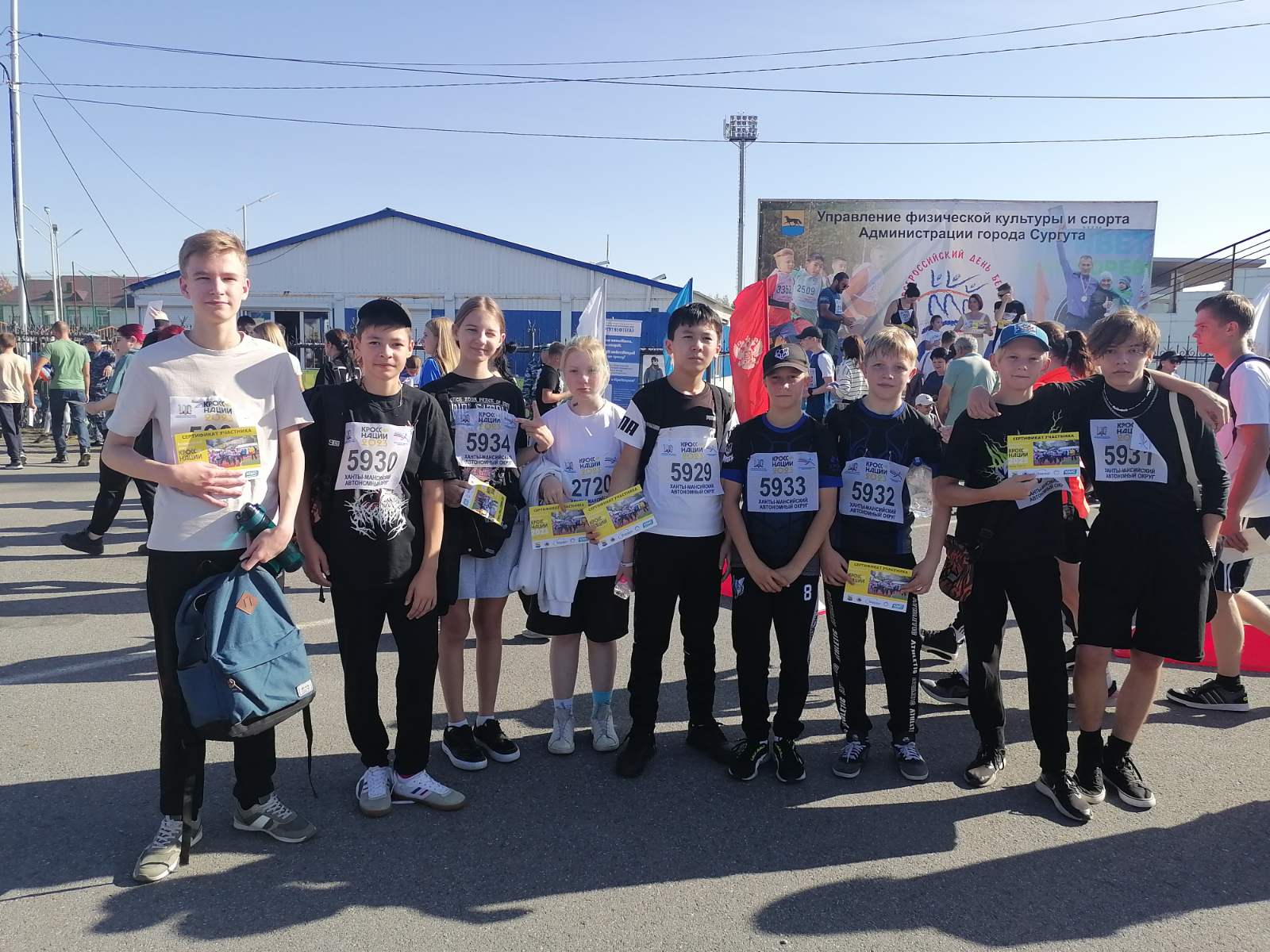 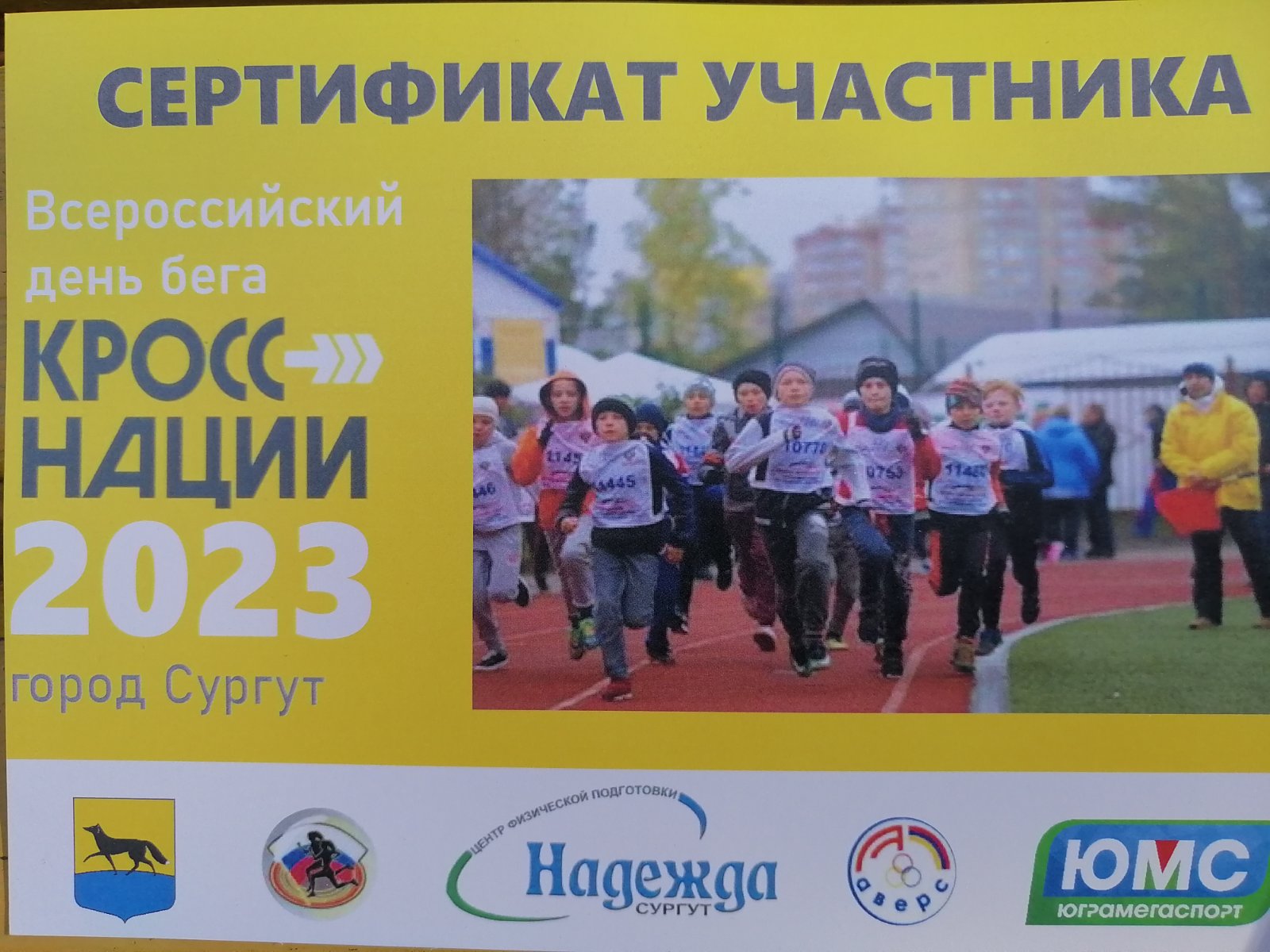 